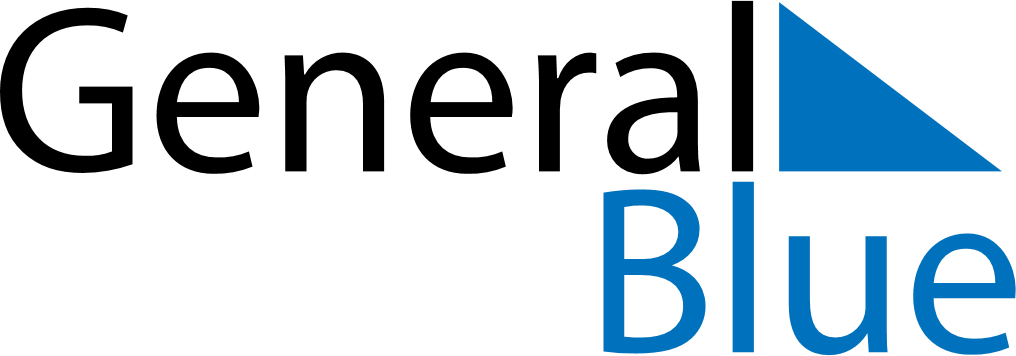 November 2029November 2029November 2029November 2029AngolaAngolaAngolaSundayMondayTuesdayWednesdayThursdayFridayFridaySaturday1223All Souls’ DayAll Souls’ Day4567899101112131415161617Independence Day181920212223232425262728293030